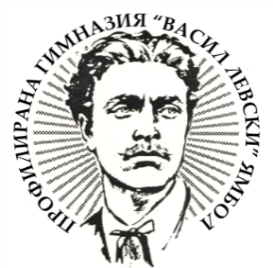 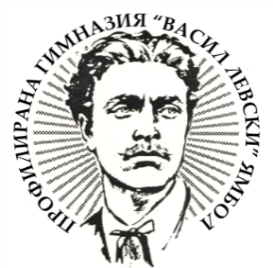 З  А  П  О  В  Е  Д№ …../ 14.03.2020 год.На основание чл. 259, ал. 1 от ЗПУО, чл. 63, ал. 1, ал. 4 и ал. 5 от Закона за здравето и заповед № РД-01-124/13.03.2020 г. на министъра на здравеопазването за въвеждане на противоепидемични мерки на територията на Република България и във връзка с обявеното с Решение от 13.03.2020 г.на Народното събрание на Република България извънредно положение в Република БългарияI. НАРЕЖДАМ:Всички педагогически специалисти да преминат към работа от дома за изпълнение на служебните им задължения за реализация на дистанционно /онлайн/ обучение на учениците, на които преподават. За работен ден се счита ден, в който са отработети пет часа дневно, свързани с подготовка на материали, нужни за дистанционно/онлайн/ обучение, провеждане на електронни уроци, онлайн консултации с ученици и родители, проверка на тестове и контролни работи, съчинения и други изпратени от учениците. Дистанционното обучение да се организира от всеки учител,  включително и учителите по физическо възпитание и спорт чрез възможностите на електронния дневник Школо, Office 365  и други безплатни платформи за онлайн срещи и конференции. Всеки учител сам определя съобразно необходимостта дали  ще преподава ново учебно съдържание или ще затвърждава вече изучено учебно съдържание.Учебните часове започват от 9:00 часа и са по 30 минути. Спазва се седмичното разписание за втори срок на 2019/2020 г.Педагогическият  специалист с подкрепящи функции – педагогически съветник, да извършва своята дейност чрез работа от дома, използвайки средствата за електронна комуникация за извършане на консултативна и корекционна дейност в рамките на 5 часа дневно.При невъзможност педагогическите специалисти да извършват работата си от дома, да изпълняват служебните си задължения в помещенията на училищна сграда на Профилирана гимназия „Васил Левски“ при засилена дезинфекция и не допускане на струпване на хора в една класна стая/ помещение/ компютърен кабинет. Задължително използват лични предпазни средства. Заместник-директорът по учебната дейност и заместник-директорът по административно стопанската дейност да преминат към работа от дома за изпълнение на служебните си задължения, в това число административна дейност и осъществяване на дистанционно обучение. При невъзможност - да извършват своята дейност при засилена дезинфекция в училищна сграда в кабинета на зам. директорите.Помощно-обслужващият персонал  да  изпълнява служебните си задъжения, като задължително по график. За извършване на дезинфекционни дейности, съгласно разписания алгоритъм за дезинфекция от министъра на здравеопазването в условията на извънредно положение. Работникът –поддръжка работи по гафика си  за наблюдение на отоплитената инсталация на сградите на училището.  Задължително използва лични предпазни средства.Административният персонал – касиер, главен счетоводител да изпълняват служебните си задължения в училище при засилен режим на дезинфекция на работните помещения. Задължително използват лични предпазни средства.Педагогическите специалисти отчитат работното си време в бланка за отчитане на работно време в условията на извънредно положение –  във FORMS на Office 365  ежедневно до 16:00 часа.II. ЗАБРАНЯВАМ: Достъпа на ученици, родители  и външни посетители  в сградата на училището.  Препоръчвам комуникацията със и между служителите да се осъществява по телефон и/или e-mail, електронен дневник, социални мрежи и др.  Допускането на лица в карантинен период или със симптоми на остри заразни и респираторни заболявания в учебните сгради.Настоящата заповед влиза в сила от 16.03.2020 година и се прилага до 29.03.2020година или второ нареждане.  Настоящата заповед да се сведе до знанието на всички педагогически специалисти и непедагогически специалисти чрез  официалния канал за комуникация .Контрол по изпълнение на заповедта ще осъществявам лично!Петя СяроваДиректор